Temat: Trójkąty prostokątne (2h)Wykład
https://www.youtube.com/watch?v=GkNkR0QxnoIhttps://www.youtube.com/watch?v=TIPp0RiNjgUhttps://www.youtube.com/watch?v=b1TSSVceAlsNotatka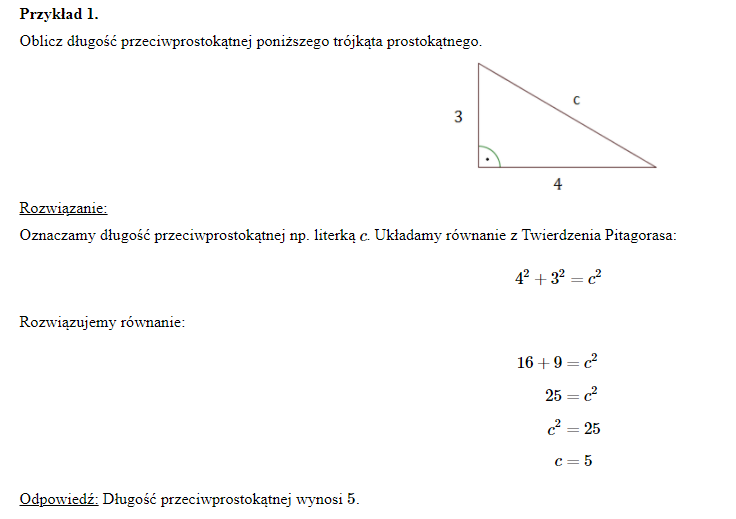 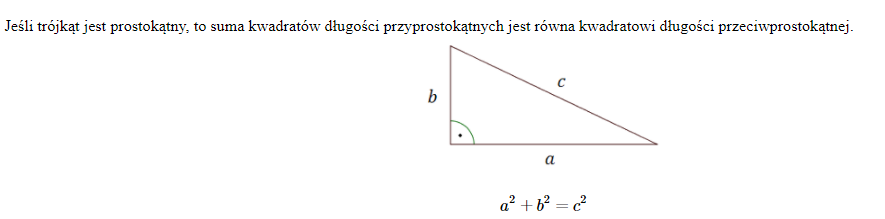 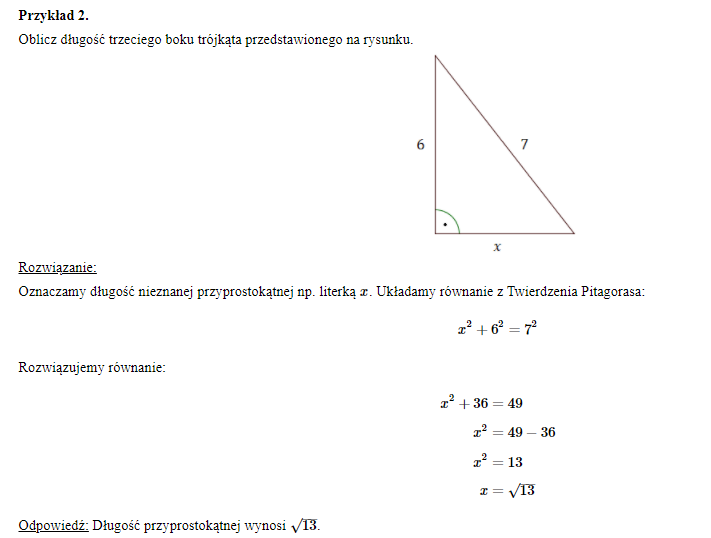 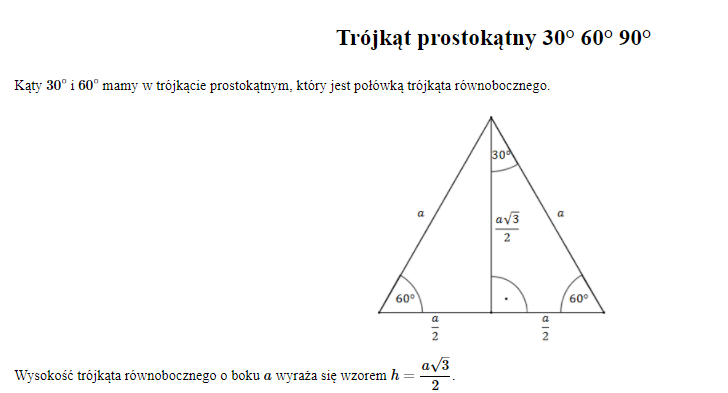 Temat: Funkcje trygonometryczne (1h)Wykładhttps://www.youtube.com/watch?v=BeSijYu2KOQhttps://www.youtube.com/watch?v=rK5nitTXWIMNotatka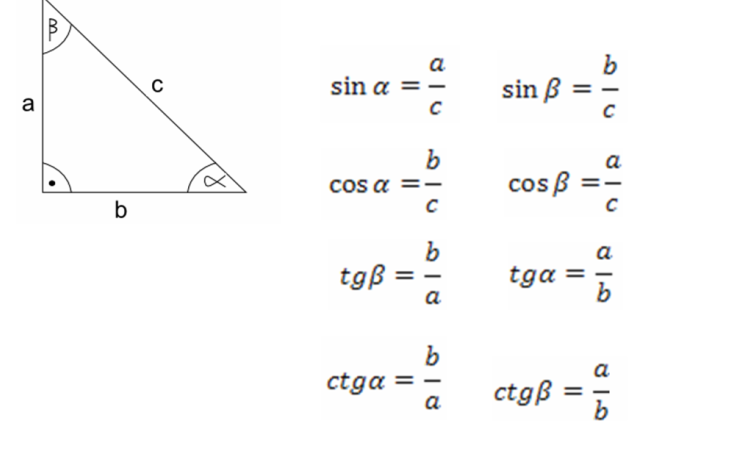 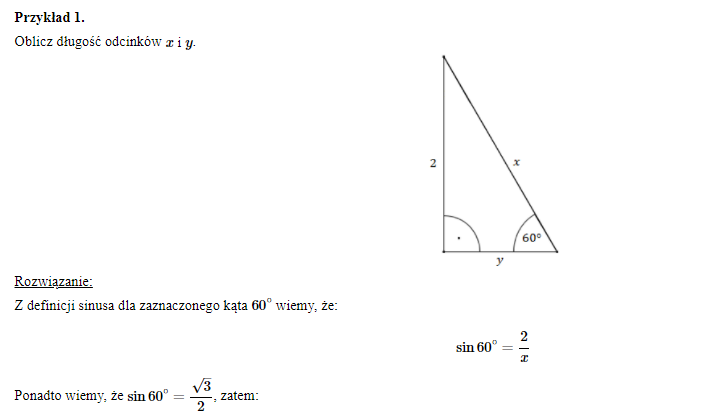 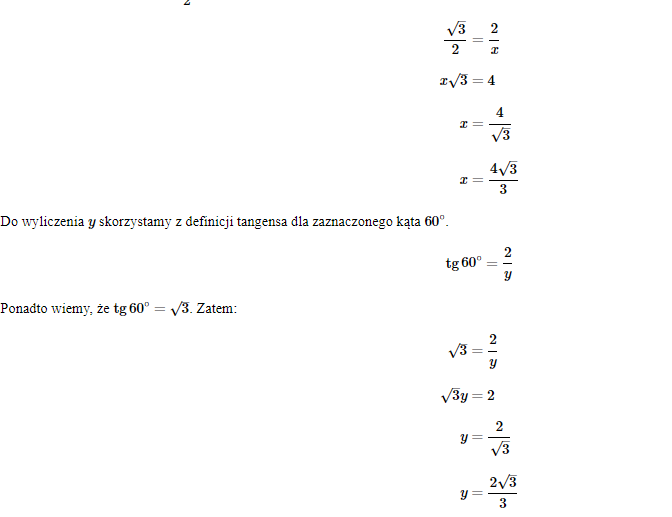 